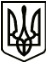 МЕНСЬКА МІСЬКА РАДА(чотирнадцята сесія восьмого скликання) РІШЕННЯ25 листопада 2021 року	м. Мена	№ 708Про припинення тимчасового користування земельною ділянкою ПрАТ «Корпорація «Інтерагросистема»Розглянувши клопотання генерального директора ПрАТ «Корпорація «Інтерагросистема» С.В. Юхименка щодо розірвання договору оренду землі від 11 грудня 2006 року укладеного на земельну ділянку площею 0,36 га (кадастровий номер не присвоєний) наданої в оренду під будівництво водозбірної свердловини для технічного водопостачання цеху з виробництва чипсів на території Менської міської територіальної громади, у зв’язку з відчуженням об’єкту - Скважини (артсвердловини), яка розташована на зазначеній земельній ділянці, керуючись ст. ст. 12, 120 Земельного кодексу України, Законом України «Про оренду землі», та п. 34 ч. 1 ст. 26 Закону України «Про місцеве самоврядування в Україні», Менська міська радаВИРІШИЛА:1. Припинити право тимчасового користування ПрАТ «Корпорація «Інтерагросистема» на земельну ділянку площею 0,36 га кадастровий номер 7423010100:03:000:1531 надану в оренду під будівництво водозбірної свердловини для технічного водопостачання цеху з виробництва чипсів на території Менської міської територіальної громади, у зв’язку з відчуженням об’єкту - Скважини (артсвердловини), яка розташована на зазначеній земельній ділянці ТОВ «ФРЕНЧ ФРАЙЗ ЮКРЕЙН».2. ПрАТ «Корпорація «Інтерагросистема» укласти додаткову угоду про розірвання договору оренди землі від 11 грудня 2006 року, укладеного на земельну ділянку зазначену в пункті 1 цього рішення та здійснити її реєстрацію згідно до вимог чинного законодавства.3. Передати ТОВ «ФРЕНЧ ФРАЙЗ ЮКРЕЙН» земельну ділянку площею 0,36 га кадастровий номер 7423010100:03:000:1531 для розміщення та експлуатації основних, підсобних і допоміжних будівель та споруд технічної інфраструктури (виробництва та розподілення газу, постачання пари та гарячої води, збирання, очищення та розподілення води) для будівництва водозабірної свердловини (Код КВЦПЗ 11.04) на території Менської міської територіальної громади, у зв’язку з набуттям об’єкту - Скважини (артсвердловини), яка розташована на зазначеній земельній ділянці.4. Контроль за виконанням рішення покласти на заступника міського голови з питань діяльності виконавчих органів ради В.І. Гнипа та на постійну комісію з питань містобудування, будівництва, земельних відносин та охорони природи.Міський голова	Геннадій ПРИМАКОВ